 Crème au café aux étoiles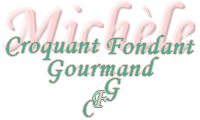  Pour  4 Croquants-Gourmands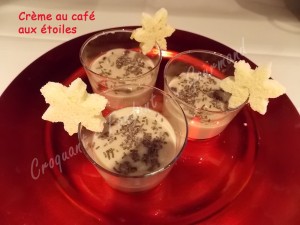 - 200 g de quatre-quarts pur beurre Ker Cadélac
- 10 g de Maïzena
- 30 g de sucre
- 50 ml d'expresso
- 200 ml de lait
- pépites de chocolat
- vermicelles en chocolatPréparer l'espresso.Mélanger dans une casserole le sucre et la Maïzena.Verser le lait froid et le café en fouettant pour éviter les grumeaux.Mettre à chauffer sur feu moyen en fouettant sans cesse jusqu'à ce que la préparation épaississe.Couper à l'emporte-pièce des rondelles de gâteau et en mettre une dans le fond de chaque verrine.Répartir la moitié de la crème.Éparpiller des pépites de chocolat puis recouvrir du reste de la crème au café.Réserver au frais pendant au-moins 2 heures.Découper des étoiles dans des tranches de gâteau.Décorer les verrines, de vermicelles en chocolat et d'une étoile.